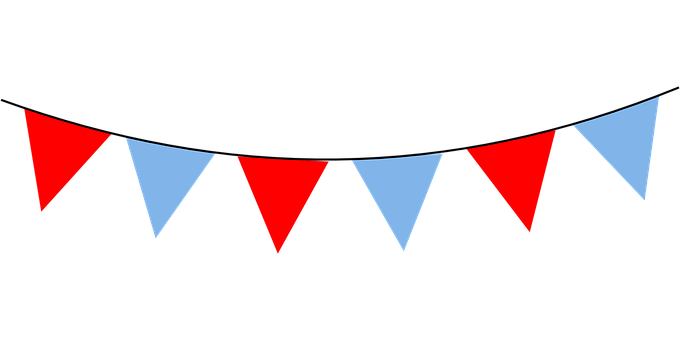 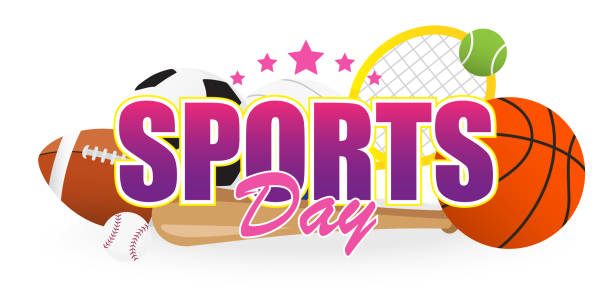 Life Skills  Spend time catching up on any work you haven’t completed yet  Plan and carry out a warm up before Sports Day! Literacy 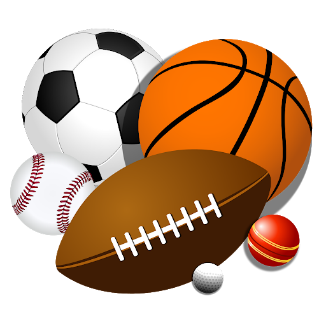 Research TaskChoose ANY sport of your choice and research all about it! Things to think about: the history of the sport, where it is played, rules of the sport, famous people connected to it, famous teams, world records, competitions. Create a MEGA poster, PowerPoint or Google Slides to display all your information and share with me! Enjoy 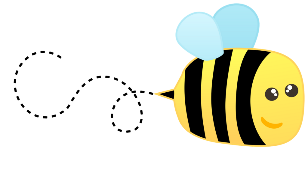 Spelling   Please ask an adult to help you with your spelling assessment. 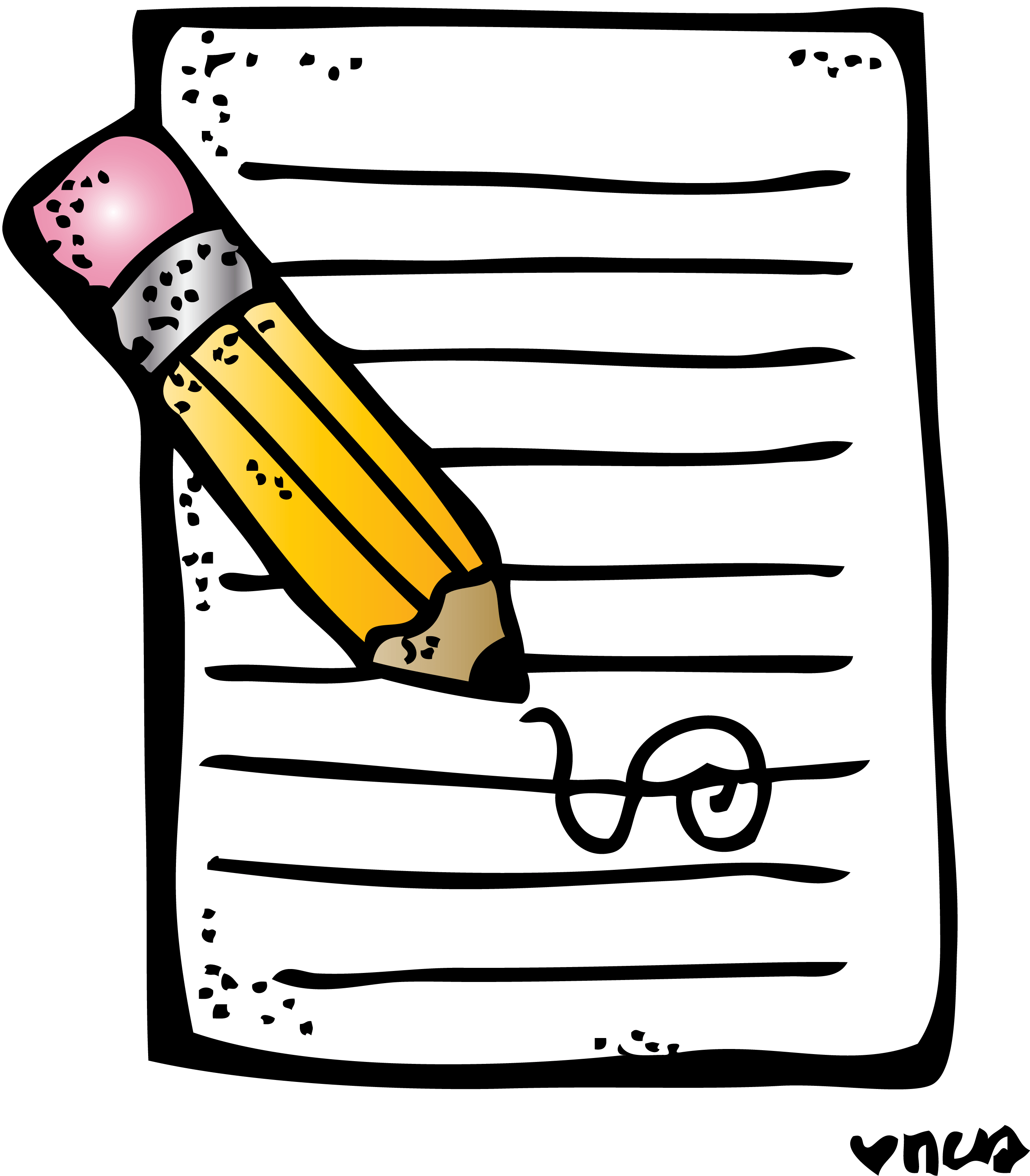 Writing Please make sure you have completed, assessed and submitted your writing for the week.  Numeracy and Maths Please check your google classroom for today’s Sports Day theme problem solving!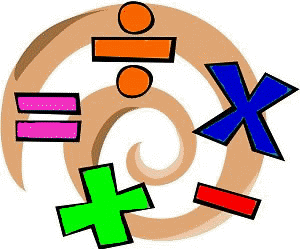 Health and Wellbeing ENJOY SPORTS DAY WITH MR G FROM 1 PM!!!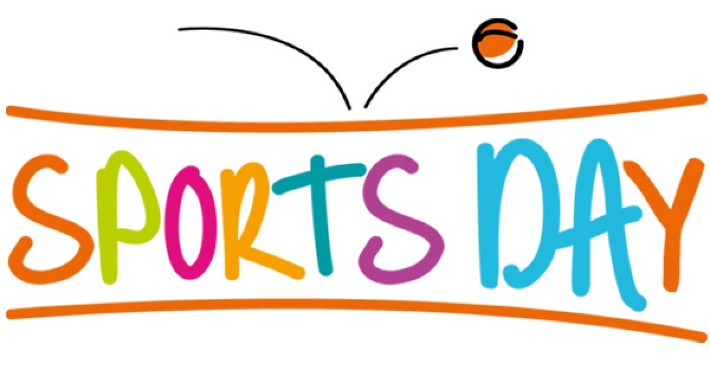 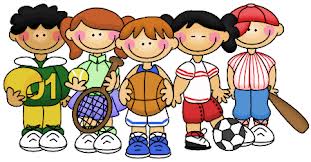 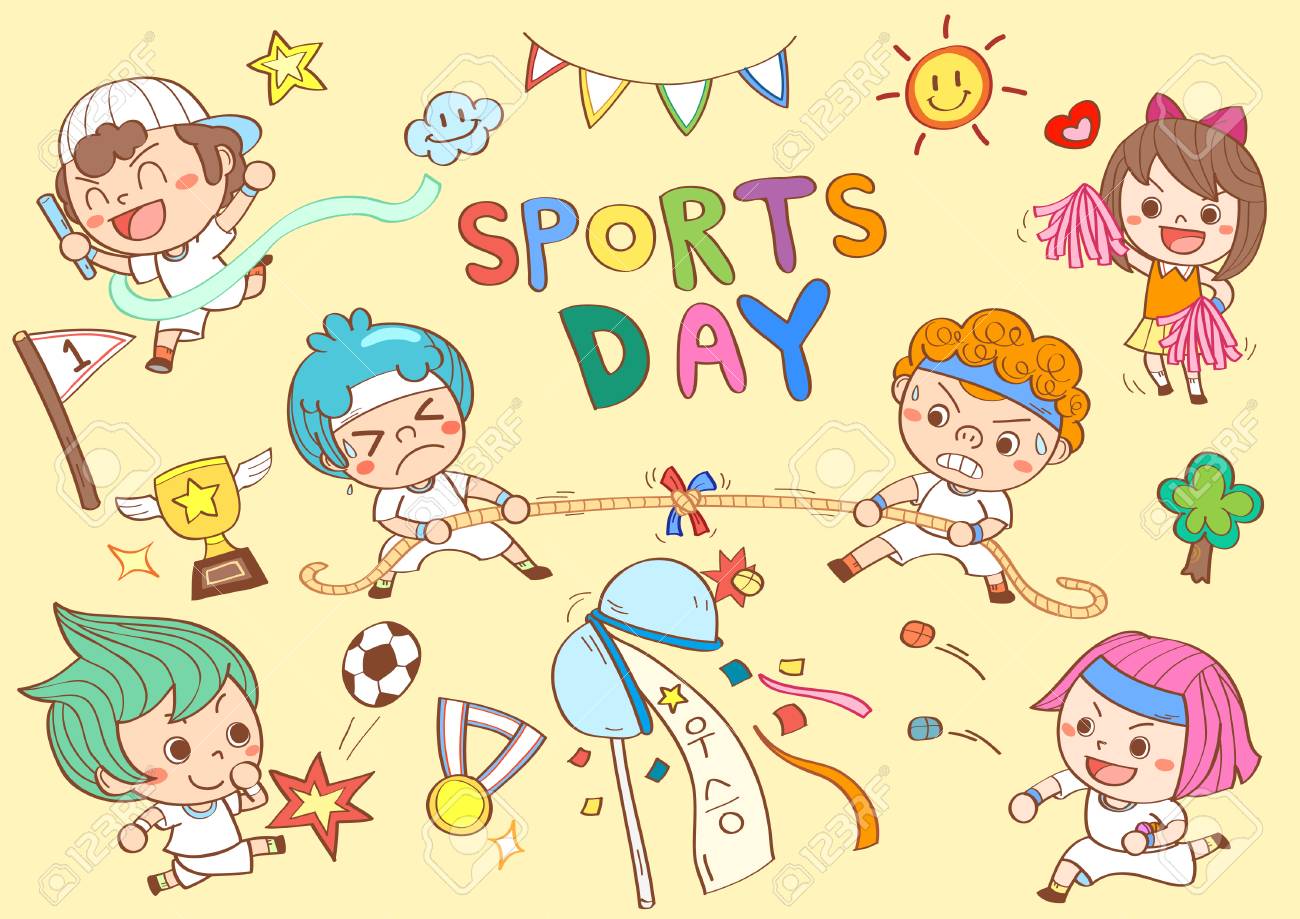 